GPA calculatorLocate your transcript at:  http://register.uah.edu, click on Student & Financial Aid, click on Student Records, click on Academic TranscriptAt the end of 1st semester your transcript will look something like this: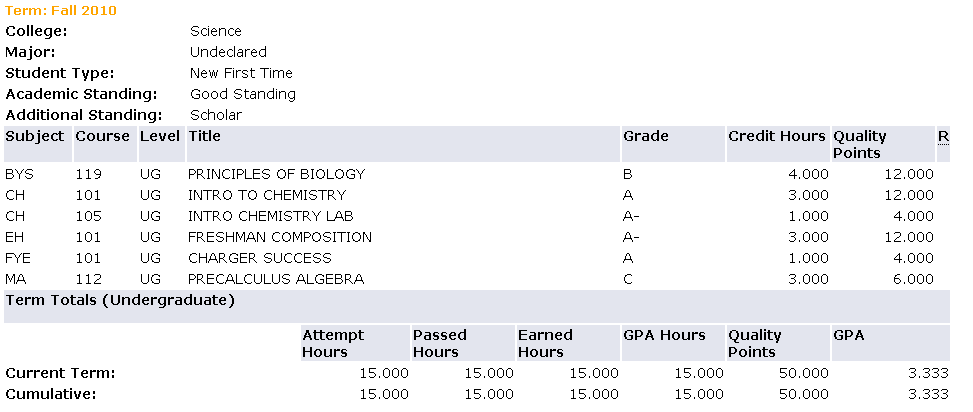 At the end of the year (Fall and Spring semester) your transcript will look something like this: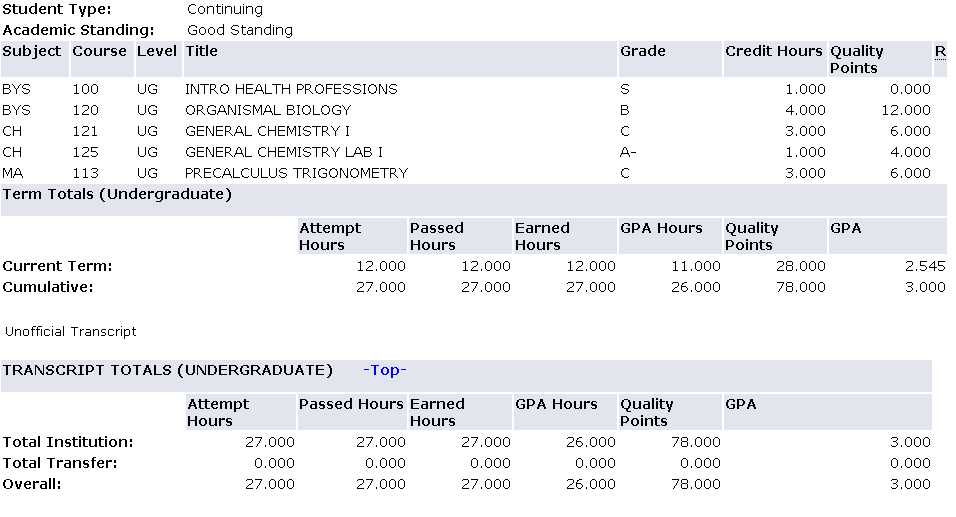 Total Insitution = UAHuntsville coursesTotal Transfer = Credits earned from: Community Colleges, other 4 year colleges, AP, IB and CLEP tests.* Your GPA is based on UAHuntsville courses only*Transfer courses, AP, IB and CLEP courses do not count toward your UAHuntsville GPA!What does this all mean?
Attempt Hours = All courses you have taken at UAHuntsville. Passed Hours =  Number of hours earned from the classes you have passed at UAHuntsville.          (includes non-credit & P/F courses)Earned Hours = Number of hours earned from courses you have passed. MA 004 will not count here.GPA hours = The number of hours used to calculate the GPA Quality Points =The grade (A, B, C, D, F) multiplied* by the quality hours for the course. GPA = Grade point average Current Term = Semester GPA = Semester Quality Points/semester GPA HoursCumulative = Overall GPA = Cumulative Quality Points /cumulative GPA HoursAssignment 1:  Compute your predicted GPA Column #1: Copy the courses you are taking from your transcript.Column #2: Copy the hours each course is worth.Column #3: Copy your GPA hours. Usually, the same as column 2.                     Note: MA 004 does not count towards your UAHuntsville GPA.Column #4: Fill in your expected grade.Column #5:  Fill in the appropriate Multiplier (see the table below)Column #6: For each row multiply GPA hours (column 3) by the multiplier (column 5) to get the quality points (column 6).Add up your totals for columns 3 and 6.Divide the total column 3 total by the column 6 total to get your predicted semester GPA.                                                                                     * Multipliers:Assignment 2: Compute your predicted GPA again!Change one three credit course grade down one letter grade. For example, if you predicted you will earn a B in English 101, change the grade to a C and recalculate your GPA.Notice the difference one letter grade can make!Column #1: Copy the courses you are taking from your transcript.Column #2: Copy the hours each course is worth.Column #3: Copy your GPA hours. Usually, the same as column 2.                     Note: MA 004 does not count towards your UAHuntsville GPA.Column #4: Fill in your expected grade.Column #5:  Fill in the appropriate Multiplier (see the table below)Column #6: For each row multiply GPA hours (column 3) by the multiplier (column 5) to get the quality points (column 6).Add up your totals for columns 3 and 6.Divide the total column 3 total by the column 6 total to get your predicted semester GPA.                                                                                     * Multipliers:Assignment 3: Compute your predicted GPA F vs. WCalculate your GPA with one 3 credit course with a grade of FCalculate your GPA with the same 3 credit course with a grade of W#1#2#3#4#5#6CourseHoursGPA hoursExpected gradeMultiplier see below *Quality pointsMA 00430S--------exampleEH 10133B39example#8PredictedGPA(Quality pts / GPA hours)#8PredictedGPA(Quality pts / GPA hours)#8PredictedGPA(Quality pts / GPA hours)#8PredictedGPA(Quality pts / GPA hours)#8PredictedGPA(Quality pts / GPA hours)#8PredictedGPA(Quality pts / GPA hours)#8PredictedGPA(Quality pts / GPA hours)#8PredictedGPA(Quality pts / GPA hours)#7 Predicted semester totals----------------A = 4.0B = 3.0C = 2.0D = 1.0F =  0.0Grades of P, S, U, AU, W and I do not count toward GPAGrades of P, S, U, AU, W and I do not count toward GPAGrades of P, S, U, AU, W and I do not count toward GPAGrades of P, S, U, AU, W and I do not count toward GPAGrades of P, S, U, AU, W and I do not count toward GPA#1#2#3#4#5#6CourseHoursGPA hoursExpected gradeMultiplier see below *Quality pointsMA 00430S--------exampleEH 10133B39example#8PredictedGPA(Quality pts / GPA hours)#8PredictedGPA(Quality pts / GPA hours)#8PredictedGPA(Quality pts / GPA hours)#8PredictedGPA(Quality pts / GPA hours)#8PredictedGPA(Quality pts / GPA hours)#8PredictedGPA(Quality pts / GPA hours)#8PredictedGPA(Quality pts / GPA hours)#8PredictedGPA(Quality pts / GPA hours)#7 Predicted semester totals----------------A = 4.0B = 3.0C = 2.0D = 1.0F =  0.0Grades of P, S, U, AU, W and I do not count toward GPAGrades of P, S, U, AU, W and I do not count toward GPAGrades of P, S, U, AU, W and I do not count toward GPAGrades of P, S, U, AU, W and I do not count toward GPAGrades of P, S, U, AU, W and I do not count toward GPA#1#2#3#4#5#6CourseHoursGPA hoursExpected gradeMultiplier see below *Quality pointsMA 00430S--------exampleEH 10133B39example#8PredictedGPA(Quality pts / GPA hours)#8PredictedGPA(Quality pts / GPA hours)#8PredictedGPA(Quality pts / GPA hours)#8PredictedGPA(Quality pts / GPA hours)#8PredictedGPA(Quality pts / GPA hours)#8PredictedGPA(Quality pts / GPA hours)#8PredictedGPA(Quality pts / GPA hours)#8PredictedGPA(Quality pts / GPA hours)#7 Predicted semester totals----------------A = 4.0B = 3.0C = 2.0D = 1.0F =  0.0Grades of P, S, U, AU, W and I do not count toward GPAGrades of P, S, U, AU, W and I do not count toward GPAGrades of P, S, U, AU, W and I do not count toward GPAGrades of P, S, U, AU, W and I do not count toward GPAGrades of P, S, U, AU, W and I do not count toward GPA#1#2#3#4#5#6CourseHoursGPA hoursExpected gradeMultiplier see below *Quality pointsMA 00430S--------exampleEH 10133B39example#8PredictedGPA(Quality pts / GPA hours)#8PredictedGPA(Quality pts / GPA hours)#8PredictedGPA(Quality pts / GPA hours)#8PredictedGPA(Quality pts / GPA hours)#8PredictedGPA(Quality pts / GPA hours)#8PredictedGPA(Quality pts / GPA hours)#8PredictedGPA(Quality pts / GPA hours)#8PredictedGPA(Quality pts / GPA hours)#7 Predicted semester totals----------------